Муниципальное казенное общеобразовательное учреждение«Элисенваарская средняя общеобразовательная школа»(МКОУ «Элисенваарская СОШ»)186720 Республика Карелия, Лахденпохский р-н, п. Элисенваара, ул. Школьная, д.7,тел/факс (814)50 33-651, elis-ch-37@yandex.ruХод урока:I. Изучение нового материала. (15 мин)Внимательно ознакомьтесь с учебными материалами на новую тему «Термоядерная реакция Источники энергии Солнца и звезд» https://www.youtube.com/watch?v=Fa_yJm87-FE. (При отсутствии сети «Интернет» читаем п. 67 в учебнике «Физика»).Коротко о главном:II. Закрепление пройденного материала. (15 мин). Решить тест и задачу.1. β-излучение — это1) вторичное радиоактивное излучение при начале цепной реакции2) поток нейтронов, образующихся в цепной реакции
3) электромагнитные волны4) поток электронов2. При изучении строения атома в рамках модели Резерфорда моделью ядра служит1) электрически нейтральный шар2) положительно заряженный шар с вкраплениями электронов
3) отрицательно заряженное тело малых по сравнению с атомом размеров4) положительно заряженное тело малых по сравнению с атомом размеров3. В ядре элемента 23892U содержится1) 92 протона, 238 нейтронов2) 146 протонов, 92 нейтрона3) 92 протона, 146 нейтронов4) 238 протонов, 92 нейтрона4. На рисунке изображены схемы четырех атомов. Черными точками обозначены электроны. Атому 135В соответствует схема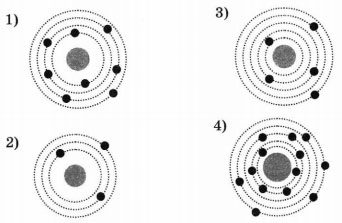 5. Элемент AZX испытал α-распад. Какой заряд и массовое число будет у нового элемента Y?1) AZY		2) A-4Z-2Y	3) AZ-1Y	4) A+4Z-1Y6. Укажите второй продукт ядерной реакции94Be + 42He → 126C + …1) 10n		2) 42He		3) 0-1е		4) 21H7. Установите соответствие между научными открытиями и учеными, которым эти открытия принадлежат. К каждой позиции первого столбца подберите соответствующую позицию второго и запишите выбранные цифры под соответствующими буквами.НАУЧНЫЕ ОТКРЫТИЯА) Явление радиоактивности
Б) Открытие протона
В) Открытие нейтронаУЧЕНЫЕ1) Д. Чедвик			2) Д. Менделеев
3) А. Беккерель		4) Э. Резерфорд
5) Д. Томсон8. Определите энергию связи ядра изотопа дейтерия 21Н. Масса протона приблизительно равна 1,0073 а.е.м., нейтрона 1,0087 а.е.м., ядра дейтерия 2,0141 а.е.м., 1 а.е.м. = 1,66 · 10-21 кг, а скорость света с = 3 · 108 м/с.Домашняя работа: повторить п. 57-67Класс9Адрес для отправки выполненного задания+79214580631 личным сообщением https://vk.com/anna_dashkevichПредмет ФизикаАдрес для отправки выполненного задания+79214580631 личным сообщением https://vk.com/anna_dashkevichУчительСолохина А.П.Время консультаций14.00 ч – 17.00 ч. /+79214580631Дата проведения урока 21.04.2020г (по расписанию)Срок сдачи на проверку/срок изучения21.04 до 19:00 отправить фотографию (сообщение) / при отсутствии сети «Интернет» принести в школу тетрадь до 27.04Тема урока«Термоядерная реакция»Срок сдачи на проверку/срок изучения21.04 до 19:00 отправить фотографию (сообщение) / при отсутствии сети «Интернет» принести в школу тетрадь до 27.04